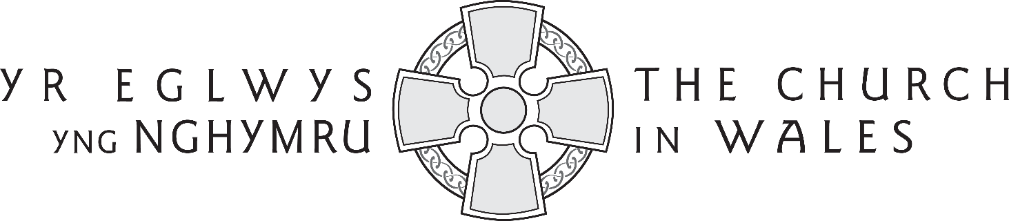 ARDAL WEINIDOGAETH BRO ________________________CWBLHAU COFRESTR ETHOLWYR NEWYDD Rhoddir rhybuddyn unol â Chyfansoddiad yr Eglwys yng Nghymru bod Cofrestr Etholwyr newydd yr Eglwys ar gyfer yr Ardal Weinidogaeth hwn wedi’i pharatoi ac mae bellach ar gael i’w harchwilio. Nid oes gan leygwyr yr hawl i bleidleisio yn y Cyfarfod Festri Blynyddol oni bai bod eu henw’n ymddangos ar gofrestr yr etholwyr.  Gall unrhyw Aelod o’r Eglwys yng Nghymru ofyn am archwilio’r gofrestr. Dylent gysylltu â:[Cyfeiriad e-bost a/neu rhif ffôn]i wneud trefniadau i archwilio’r gofrestr, neu i siarad â’r Arweinydd yr Ardal Weinidogaeth neu Warden yr Eglwys. Dylid rhoi gwybod ar unwaith i’r Cyngor Ardal Weinidogaeth am unrhyw wall a ddarganfyddir yn y gofrestr.Dyddiedig ar y ______________ diwrnod o __________________ 20__	[O leiaf 15 diwrnod cyn y Cwrdd Festri Blynyddol]Llofnod ________________________________________            Gweinidog / Warden yr Eglwys [dileer fel y bo’n briodol]